Дистанционное обучение 3 «А» класса (12.05-18.05)Русский языкУрок 1В упр. 202 на стр. 113 рассмотрите имена прилагательные. Чем отличаются имена прилагательные в первом столбике от имен прилагательных во втором столбике?Выпиши словосочетания из первого столбика. Определи род и число у имён прилагательных. Получилось? Молодец!Теперь выпиши имена прилагательные из второго столбика и попробуй определить род и число у этих имён прилагательных. Получилось? Согласна, не получается. А почему, как вы думаете? Прочитай, что хочет сказать тебе профессор. А теперь поиграем в игру. В упр. 203 на стр. 113 существительные стоят в единственном числе, а ты взмахнешь волшебной палочкой и из одного предмета, сделаешь много! И запиши получившиеся словосочетания. Урок 2Онлайн-урок «Изменение имен прилагательных по падежам» на платформе Zoom 13 мая в 18:00 по ссылке https://us04web.zoom.us/j/5931118049Урок 3Ты уже знаешь, что имя прилагательное изменяется по числам, родам и падежам. И зависит от имени существительного. Предлагаю тебе выполнить тест по теме «Имя прилагательное»Тест нужно выполнить по ссылке  https://forms.gle/HdYX67FVKVLTmN4j7(твой ответ я получу автоматически)Урок 4Онлайн-урок «Безударные окончания имён прилагательных» на платформе Zoom 15 мая в 18:00 по ссылке https://us04web.zoom.us/j/5931118049Математика (фото работ выслать 15 мая до 20:00)Урок 1Онлайн-урок «Деление на однозначное число» на платформе Zoom 12 мая в 18:00 по ссылке https://us04web.zoom.us/j/5931118049Урок 2 (фото работы выслать 13 мая до 20:00)Посмотрите видео по ссылке https://youtu.be/_FNejBuf5Bc А теперь рассмотри №3 на стр. 114 и выполни №4 на стр. 114. Не забывай, что остаток должен быть меньше делителя! И не забывай выполнить проверку. Молодец! А теперь реши задачу №5, не забывай составить краткую запись. Урок 3Посмотрите видео по ссылке  https://youtu.be/ZVsfOW4LjI0 Выполните теперь №7 на стр. 116.А теперь реши задачу под №9 на стр. 117Урок 4Рассмотрите №3 на стр. 117. Что необычного заметили в этом примере?Сначала делим 8 сот. на 4. 8 сот. : 4 = 2Делим десятки. 3 дес. на 4. В частном будет 0 дес. 3 дес. – 0 = 3 дес. Делим 3 дес. 6 ед. : 4 = 9Выполни №4 на стр. 118. Не забудь сделать проверку!Окружающий мирУрок 1Посмотри видео по ссылке https://youtu.be/dNmWof0CSCU Догадался, что сегодня будем изучать? Правильно! Озеро Байкал.Прочитай параграф стр. 100-103. Выполни задания в рабочей тетради.Урок 2 (сдать до 18 мая)Посмотрите видео по ссылке https://youtu.be/pWuQ6P903Lc После Байкала мы отправимся в Египет. Прочитай параграф стр. 104-107.Представь, что ты экскурсовод в Египте. Куда бы ты повел туристов? Напиши, что ты будешь рассказывать туристам? Литературное чтениеУрок 1 (сдать до 15 мая)9 мая был великий праздник – День Победы! Я предлагаю тебе 2 творческих задания на выбор: 1 – выучить стихотворение о войне; 2 – нарисовать рисунок, посвященный Дню Победы. 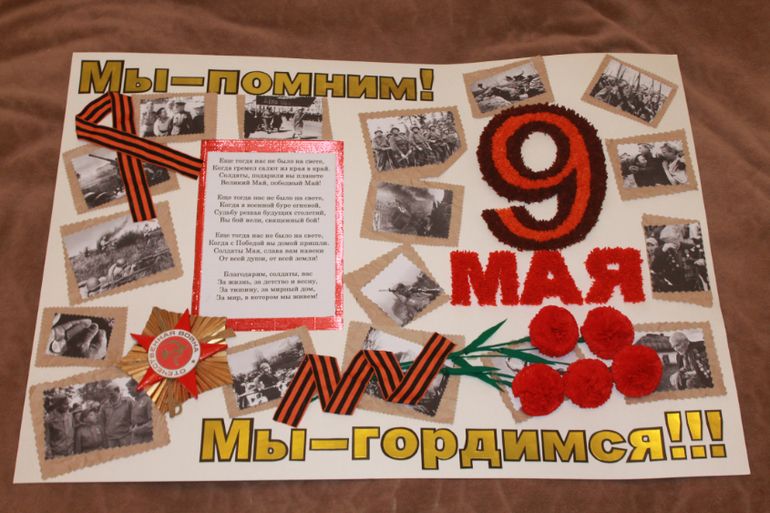 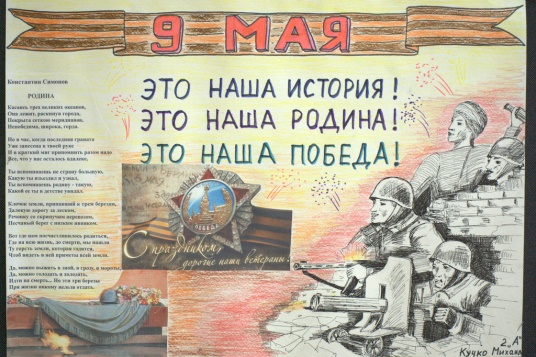 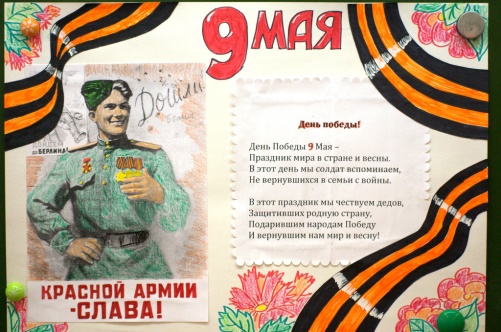 Урок 2Есенин – нежное имя, соловьиный звон.Кудрями золотыми звенел весёлый клён.Из солнечного ливня весеннее лицоОвеял ветер нивный цветочною пыльцой.Родился Есенин в 1895 году под Рязанью в селе Константиново на берегу красивой реки Оки. Родители его были бедными крестьянами. С трёх лет Есенин жил в семье деда по матери. Старшие хотели, чтобы он стал учителем, но сам Есенин мечтал о литературе. А писать он начал рано – в девять лет. Его бабушка знала множество песен, сказок и частушек, и, по признанию самого поэта, именно она подтолкнула его к написанию первых стихотворений. Ещё в раннем детстве полюбил Сергей Есенин родную русскую природу – он чувствовал себя частью этой природы и воспевал её в своих стихах. Стихи Есенина полны звуков, запахов, красок. Раздаётся “белый перезвон берёз”, “вызванивают ивы”, “шумят тростники”. Слушая стихи, мы представляем прекрасный русский пейзаж. Он писал, что его песня отзовётся и останется в людских сердцах. Постараемся и мы увидеть, услышать и прочувствовать мир, созданный поэтом.Посмотри видео https://youtu.be/PsVwHYKDq68 Попробуй так же прочитать выразительно это стихотворение.Урок 3Прослушай стихотворение Сергея Есенина «С добрым утром» https://youtu.be/A09Vu7lD9Iw Затон—вдавшийся в берег речной залив; заводь. (Слайд 4)Брезжить— слабо светиться, светать.
Заводь— небольшой залив в реке с замедленным движением (Слайд 5)Румянить—покрываться розово-красным цветом.
Небосклон—часть неба над горизонтом.
Плетень—изгородь из плетённых прутьев и ветвей (Слайд 6)Перламутр—твёрдый слой раковин, обладающий радужным блеском, ценное вещество с переливчатой окраской. «Задремали звёзды золотые».  Звёзды могут задремать? Это литературный приём — олицетворение. Что такое олицетворение? Разберём второе четверостишие.Каждая строка—олицетворение и развёрнутая метафора. Метафора—переносное значение слова. В стихах Сергея Есенина природа живёт богатой поэтической жизнью. Она вся в  вечном движении, в бесконечном раскрытии и изменении. Подобно человеку, она  рождается, растёт, умирает, поёт и шепчет, грустит и радуется.Третье четверостишие.Крапива обрядилась ярким перламутром.Есенинская поэзия образная, бытовая, даже крапива шепчет «С добрым утром!» Вроде слова обычные, а в то же время не совсем.Часто в своих стихах Сергей Есенин описывает очень красивое дерево. Какое?  Вы обратили внимание на то, что стихотворение наполнено удивительными красками? Вчитаемся и определим цветовую гамму:Белый цвет—белые берёзки.Красный, малиновый—румянит сетку небосклона.Жёлтый, золотой—звёзды золотые.Зелёный—серёжки, крапива.Серебряный—росы.Перламутр—серебристо-розовый.Вот такое замечательное стихотворение мы узнали.Подходит ли стихотворению название, данное поэтом? 